Smlouva o poskytování služeb elektronických komunikací      		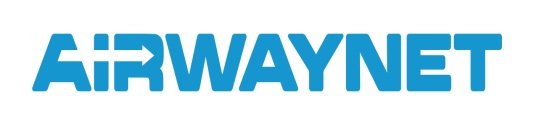 ČÍSLO SMLOUVY: 23176 (variabilní symbol pro platby)Smlouva o poskytování služeb elektronických komunikací sítě AIRWAYNETuzavřená dle zákona č. 127/2005 Sb., o elektronických komunikacích a o změně některých souvisejících zákonů (zákon o elektronických komunikacích), a zákona č. 89/2012 Sb., občanský zákoník, (dále jen „Smlouva“), mezi:AIRWAYNET a.s., Hládkov 920/12, 169 00 Praha 6, zapsaná v obchodním rejstříku u Městského soudu v Praze, oddíl B, vložka 3877, IČO: 61058068, DIČ: CZ61058068, zastoupená                 , předsedou představenstva, jako provozovatel sítě AIRWAYNET, dále jen „Poskytovatel“, aJméno a příjmení/firma/název: Česká akademie zemědělských věd, zastoupena Ing. Hanou Urbancovou Ph.D. IČ: 48135291, DIČ: CZ48135291Adresa I. (místa podnikání/sídla): Těšnov 65/17, 11000, Praha 1Telefon: IT:                          vedení:                        Email: jakub.teply@cazv.cz adela.fajcikova@cazv.cz  dále jen „Účastník“I. PŘEDMĚT SMLOUVYPoskytovatel se na základě této Smlouvy zavazuje poskytovat Účastníkovi služby elektronických komunikací v rozsahu a za podmínek uvedených v této Smlouvě, jejích přílohách a Všeobecných podmínkách poskytování veřejně dostupných služeb elektronických komunikací společností AIRWAYNET a.s. (dále jen „Všeobecné podmínky“).II. SPECIFIKACE SLUŽBYSlužba připojení k internetu dostupná 24 hodin denně (dále jen „Služba“). __X__ Služba bude poskytována prostřednictvím bezdrátové a kabelové technologie Poskytovatele a bude předána Účastníkovi na rozhraní Ethernet (dále jen „Služba I“).   ____ Služba bude poskytována prostřednictvím DSL technologie s využitím telefonní a kabelové sítě pro vysokorychlostní přenos dat od společnosti Česká telekomunikační infrastruktura a.s., IČ: 04084063, se sídlem Olšanská 2681/6, PSČ: 130 00, Praha 3 (dále jen „Služba II“).Tarif: 40 Mb/s, Rychlost (download/upload)  40/40 Mb/s, 1:1 GarantAdresa II. (místo poskytování služby/připojení): Slezská 100/7, 120 00, Praha 2IP: _________________________, Veřejná IP: _4_ ks, Zařízení*:  ______________________ v hodnotě ______________Kč včetně DPH*V případě vyplnění pole „Zařízení“ bylo Účastníkovi bezplatně zapůjčeno koncové zařízení (dále jen „Zařízení“) a podpisem této Smlouvy potvrzuje Účastník jeho převzetí. Zařízení zůstává ve vlastnictví Poskytovatele a nejpozději do 14 dnů po ukončení této Smlouvy je Účastník povinen nepoškozené Zařízení vrátit na vlastní náklady zpět Poskytovateli. Pokud nedojde k vrácení Zařízení Poskytovateli nejpozději do 14 dnů ode dne ukončení Smlouvy, je Poskytovatel oprávněn po Účastníkovi požadovat zaplacení hodnoty Zařízení uvedené v této Smlouvě. III. CENA A ZPŮSOB JEJÍ ÚHRADY• Níže specifikovaná paušální cena Služby v případě poskytování Služby I bude splatná měsíčně, a to na základě faktury vystavené Poskytovatelem vždy k 15. dni měsíce, ve kterém je Služba poskytována, a splatnost faktury činí 15 dní. • Níže specifikovaná paušální cena Služby v případě poskytování Služby II bude splatná měsíčně, a to na základě faktury vystavené Poskytovatelem vždy k 1. pracovnímu dni měsíce následujícího po měsíci, ve kterém byla Služba poskytnuta, a splatnost faktury činí 15 dní.• V případě, že je Účastníkovi Poskytovatelem poskytována vyjma Služby dle této Smlouvy ještě další služba elektronických komunikací či jiná služba, bude fakturace všech Poskytovatelem poskytovaných služeb vzájemně koordinována a prováděna společně.Cena za tarif: _2890_ Kč bez DPH    Příplatkové služby: cena za poskytnutí veřejné IP _300_ Kč, jiné ___________________________, cena za zasílání faktur poštou* __ 25 Kč*účtuje se při volbě Účastníka pro zasílání faktur poštou na adresu I.__ II.__ (zasílání faktur elektronickou formou není zpoplatněno)• Jednorázové platby uhrazené Účastníkem v hotovosti při uzavření Smlouvy: Instalační poplatek: __0,-_____ Kč,     Zařízení*:______________________ v hodnotě ______ Kč, Jistota**: ____0,-___ Kč*Účastník je povinen uhradit kupní cenu Zařízení, jehož kupní cena není zahrnuta v ceně Služby, a podpisem této Smlouvy potvrzuje Účastník převzetí Zařízení. **Účastník, který nemá státní příslušnosti České republiky, nebo právnická osoba, která není registrována v ČR, je povinen složit jistotu, že zaplatí paušální cenu Služby a veškerá plnění s poskytováním Služby dle této Smlouvy související. Poskytovatel nejpozději do 30 dnů od ukončení Smlouvy vrátí jistotu Účastníkovi, a to po započtení toho, co mu Účastník případně dluží. Účastník nemá právo na úroky z jistoty.IV. DOBA TRVÁNÍ SMLOUVY A UKONČENÍ SMLOUVY• Tato Smlouva je v případě poskytování Služby I uzavřena na dobu určitou v trvání __24__ měsíců a v případě poskytování Služby II na dobu určitou v trvání 24 měsíců ode dne započetí s poskytováním Služby.• Neoznámí-li Účastník před uplynutím sjednané doby trvání Smlouvy písemně Poskytovateli, že trvá na tom, aby mu dále Službu neposkytoval, platí, že se tato Smlouva mění na Smlouvu na dobu neurčitou.  • Smlouvu je možné vypovědět bez udání důvodu v 30 denní výpovědní době, která počíná běžet prvním dnem po doručení výpovědi.• V případě ukončení Smlouvy před uplynutím doby trvání, na kterou je Smlouva uzavřena, ať již výpovědí, nebo dohodou smluvních stran, je Účastník povinen uhradit Poskytovateli částku ve výši součtu měsíčních paušálních cen Služby zbývajících do konce sjednané doby trvání Smlouvy.V. ZÁVĚREČNÁ USTANOVENÍ• Tato Smlouva a právní vztahy z této Smlouvy vzniklé se řídí právem České republiky, zejména zákonem č. 127/2005 Sb., o elektronických komunikacích a o změně některých souvisejících zákonů (zákon o elektronických komunikacích), a zákonem č. 89/2012 Sb., občanský zákoník.• V souladu s ust. § 1751 odst. 1 zákona č. 89/2012 Sb., občanský zákoník, je část obsahu Smlouvy určena odkazem na Všeobecné podmínky a v souladu s tím jsou další práva a povinnosti smluvních stran upraveny ve Všeobecných podmínkách, které jsou nedílnou součástí této Smlouvy a jsou umístěny na internetových stránkách Poskytovatele www.airwaynet.cz pod odkazem „Smlouvy a další informace“, případně budou na vyžádání Účastníka přiloženy v písemné formě k této Smlouvě jako její příloha.• V případě rozporu mezi Smlouvou a Všeobecnými podmínkami má přednost úprava obsažená ve Smlouvě.• Smlouva je sepsána ve dvou vyhotoveních, přičemž po jednom vyhotovení obdrží každá ze smluvních stran.VI. PROHLÁŠENÍ ÚČASTNÍKAÚčastník tímto prohlašuje, že: • si vyžádal a převzal Všeobecné podmínky: ____ ano          ____ ne,• se seznámil se zněním Všeobecných podmínek na internetových stránkách Poskytovatele: ____ ano             ____ ne,• udělil Poskytovateli souhlas k provedení instalace, která zahrnuje také instalaci výše uvedených zařízení,• se dohodl s Poskytovatelem, že poskytování Služby bude zahájeno dne: ___1. 1. 2020___________________ . V Praze dne: ___10. 12. 2019_______________________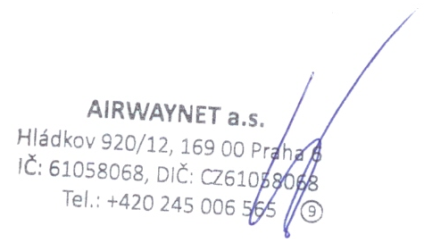 Poskytovatel: ______________________________		Účastník: ______________________________                                                         KONTAKTY NA POSKYTOVATELE________________________________                                                                                 TECHNICKÁ PODPORA			ZÁKAZNICKÁ LINKA 				FAKTURAČNÍ ODDĚLENÍpodpora@airwaynet.cz			info@airwaynet.cz				fakturace@airwaynet.cz